МИНИСТЕРСТВО НАУКИ И ВЫСШЕГО ОБРАЗОВАНИЯ  РОССИЙСКОЙ ФЕДЕРАЦИИФедеральное государственное бюджетное образовательное учреждениевысшего образования«Забайкальский государственный университет»(ФГБОУ ВО «ЗабГУ»)Факультет  Строительства и экологииКафедра  водного хозяйства, экологической и промышленной безопасностиУЧЕБНЫЕ МАТЕРИАЛЫдля студентов заочной формы обученияпо дисциплине «Аэрология горных предприятий»  Для направления (специальности) 21.05.04 – Горное делоСпециализация – «Подземная разработка рудных месторождений»Общая трудоемкость дисциплины 180 чФорма текущего контроля в семестре – контрольная работаФорма промежуточной аттестации – экзаменСеместр – 10Краткое содержание курсаРаздел 1. Рудничная атмосфера Характеристика атмосферного воздуха и его составных частей. Изменение состава атмосферного воздуха при его движении по горным выработкам. Составные части рудничного воздуха: кислород, углекислый газ, азот, оксид углерода, оксиды азота, сернистый газ, сероводород, аммиак, акролеин, альдегиды и др.Раздел 2.Рудничная аэромеханикаРудничная аэромеханика. Основные законы, понятия и определения. Основные физические характеристики воздуха (давление, абсолютная и относительная влажность, вязкость, плотность и др.). Основные уравнения аэростатики. Барометрические формулы. Закон Паскаля. Закон Архимеда. Раздел 3. Вентиляция шахт Аэродинамическое сопротивление горных выработок. Единица сопротивления. Сопротивление трения. Местные сопротивления. Лобовые сопротивления. Методы снижения сопротивления выработок. Эквивалентное отверстие шахты. Раздел 4. Проектирование вентиляции шахтПроектирование вентиляции шахт. Выбор схемы вентиляции. Общие принципы расчета расхода воздуха для вентиляции шахт. Расчет депрессии шахты и регулирование распределения воздуха по вентиляционной сети.Форма текущего контроля - Контрольная работаРекомендации по определению варианта, задания для выполнения контрольной работы, методические рекомендации по выполнению заданийМетодические указания должны помочь студенту самостоятельно изучить данную учебную дисциплину, выполнить контрольную работу и подготовиться к сдаче зачета или экзамена. Предусматривается обязательное выполнение письменной контрольной работы. Контрольная работа включает в себя письменные ответы на 3 контрольных вопроса. Номер варианта выбирается студентом из таблицы. Он должен соответствовать последней цифре номера зачетной книжки. При оформлении контрольной работы необходимо указать номер варианта и наименование вопросов. Выполненная работа сдается для проверки на кафедру БЖД ЗабГУ. Предложенный в программе список литературы рекомендуется использовать при подготовке к экзамену, а также для выполнения контрольной работы. Оформление письменной контрольной работы согласно МИ -01-03-2023 Общие требования к построению и оформлению учебной текстовой документацииНомера контрольных вопросов к выполнению контрольной работыФорма промежуточной аттестации – экзамен Перечень вопросов для выполнения контрольной работы и подготовки к экзаменуХарактеристика рудничного воздуха и его составных частей. Предельно допустимые концентрации ядовитых и вредных примесей.Рудничная пыль как профессиональная вредность. Характеристика "пылевых" болезней. Медико-биологические методы профилактики пневмокониозов. Предельно допустимые концентрации пыли в рудничном воздухе.Организация пылевого контроля на горных предприятиях. Способы отбора пылевых проб. Дистанционный отбор при проходке восстающих. Источники образования пыли на рудниках. Основные методы борьбы с пылью на рудниках в зоне положительных температур горных пород. Особенности пылеобраэования и обеспыливания производственных процессов на шахтах и рудниках Крайнего Севера.Основные физические характеристики воздуха. Барометрические формулы. Виды давления. Депрессия.Закон сохранения массы и закон сохранения энергии.Режимы движения воздуха и характеристика воздушных потоков в выработках.Аэродинамическое сопротивление горных выработок. Единица сопротивления. Методы снижения сопротивления выработок.Практические методы измерения скорости движения воздуха в горных выработках и трубопроводах.Практические метода измерения депрессии в горных выработках и трубопровода.Статическая и полная депрессия, скоростной напор. Физическая природа. Методы измерения.Депрессия естественной тяги в шахтах. Практические методы ее замера.Виды (классификация) аэродинамических сопротивлений горных выработок. Вентиляционная характеристика выработки (порядок ее построения). Эквивалентное отверстие шахты. Аналитическое его определение.Расчет аэродинамического сопротивления вентиляционной сети при последовательном соединении, горных выработок.Расчет аэродинамического сопротивления вентиляционной сети при параллельном соединении выработок (ветвей).Расчет аэродинамического сопротивления при последовательно-параллельном соединении выработок.Расчет расхода воздуха по ветвям при параллельном соединении горных выработок.Аэродинамическая характеристика вентилятора главного проветривания. Классификация шахтных вентиляторов.Регулирование производительности вентиляторов главного проветривания. Реверсирование вентиляционной струи. Основные требования Правил безопасности к организации реверсирования общешахтного проветривания.Графический расчет режимов совместной работы двух последовательно установленных вентиляторов на одном стволе.Регулирование количества воздуха в параллельных ветвях с помощью вентиляционных окон.Виды утечек воздуха в шахте. Расчет утечек воздуха через вентиляционные перемычки и двери.Графический расчет режимов совместной работы двух последовательно установленных вентиляторов на одном стволе.Расчет режимов совместной работы двух параллельно установленных общешахтных вентиляторов на разных стволах с индивидуальными ветвями.Методы расчета естественной тяги рудников и ее влияние на режим работы вентилятора главного проветривания.Классификация способов проветривания тупиковых горных выработок и вентиляторов местного проветривания. Методика проектирования вентиляции тупиковых выработок. Паспорт вентиляции выработки и его содержание. Способы повышения эффективности призабойной вентиляции тупиковых горных выработок.По каким факторам проводится расчет потребного количества воздуха для проветривания рудника. Требования Правил безопасности к проветриванию очистных выработок.	Вентиляционные сооружения и устройства в шахтах (общая классификация).Контроль вентиляции шахт. Пылевентиляционная служба рудников (цели и задачи). Основные требования Правил безопасности по разработке вентиляционных планов и схем вентиляции рудников.Типовая структура проекта общехаштного проветривания рудника (основные разделы). Методика расчета потерь общешахтной депрессии в вентиляционных сетях. Типовой формуляр.Способы и схемы общешахтного проветривания рудников. Условия применения. Достоинства и недостатки.Методика расчета общешахтной депрессии. Типовой формуляр для расчета общешахтной депрессии.Методика выбора вентилятора для общешахтного проветривания рудника. Цели и задачи проведения воздушно-депрессионных съемок на рудниках. Применяемые приборы для проведения воздушно-депрессионной съемки.Методика измерения в трубопроводе полной и статической депрессии, скоростного напора и расхода воздуха.Способы замера расхода воздуха в горных выработках. Применяемые приборы.Основные задачи пылевентиляционной службы на рудниках. Основные требования Правил безопасности к организации проветривания тупиковых выработок с использованием вентиляторов местного проветривания. Учебно-методическое и информационное обеспечение дисциплиныРекомендуемая литература1. Воронов Е.Т. Проектирование шахтного проветривания рудников: учеб. пособие / Е.Т. Воронов, Д.Е. Воронов; Забайкал. Гос. Ун-т. – Чита: ЗабГУ, 2019. – 204 с. (Имеется в библиотеке ЗабГУ и на кафедре ПРМПИ).2. Ушаков К.З., Бурчаков А.С., Пучков Л.А., Медведев И.И. Аэрология горных предприятий: Учебник для вузов. 3-е  изд., перераб. и доп. М.: Недра, 1987.- 421 с. [Электронный ресурс] http://basemine.ru/12/aerologiya . 3. Рудничная вентиляция: Справочник /Н.Ф. Гращенков, А.Э. Петросян. М.А. Фролов и др. Под ред. К.З. Ушакова. 2-е изд.. перераб.  и доп. М.6 Недра, 1988,- 440 с. [Электронный ресурс] http://www.twirp.com/file/2360318  4. Правила безопасности при ведении горных работ и переработке твердых полезных ископаемых (утверждены Ростехнадзором 11 декабря 2013 г. № 599). [Электронный ресурс] http://library.zabgu.ru,  http://mpro.zabgu.ru; http://gosnadzor.ru/industrial/mining/act. 5. Крюков Е.В., Воронов Е.Т. Проектирование вентиляции шахт: Методические указания по выполнению раздела «Вентиляция» в дипломных проектах специальности 0902. Чита, ЧитГУ, 2006.- 39 с. (Имеется в библиотеке ЗабГУ 20 экз.)Базы данных, информационно-справочные и поисковые системыОфициальный сайт Института труда и социального страхования Минздравсоцразвития РФ (НИИ труда) http://www.niitruda.ru Официальный сайт Охрана труда в России http://ohranatruda.ru/ Портал профессионального сообщества специалистов по охране труда http://www.trudohrana.ru/ Официальный сайт МЧС РФ http://www.mchs.gov.ru/ Портал «Все о пожарной безопасности» http://www.0-1.ru/ ЭБС "Издательство "Лань" https://e.lanbook.com/ ЭБС "Университетская библиотека Online" http://biblioclub.ru/ ЭБС ЗабГУ http://library.zabgu.ru ЭБС «Издательство «Юрайт» www.biblio-onlin.ru ЭБС «База знаний для горняков» http://basemine.ru/02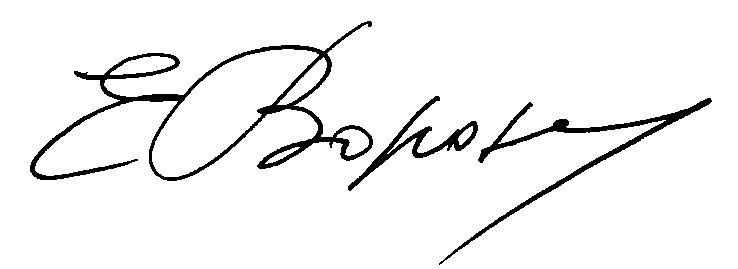 Профессор кафедры ВХЭиПБ,д.т.н., профессор									Е.Т. Воронов	Номер вариантаКонтрольные вопросы11, 11, 21, 3122, 12, 22, 3233, 13, 23, 3344, 14, 24, 3455, 15, 25, 3566, 16, 26, 3677, 17, 27, 3788, 18, 28, 3899, 19, 29, 39010, 20, 30, 40